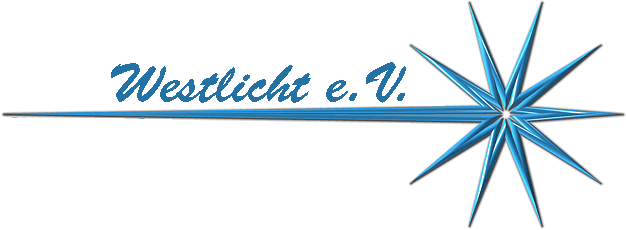 Mitgliedsantrag mit Einwilligung in die Datenverarbeitung einschließlich der Veröffentlichung von Personenbildern im Zusammenhang mit dem Eintritt in den VereinHiermit beantrage ich die Mitgliedschaft im Verein Westlicht e.V.   –  Folgende Angaben sind für die Durchführung des Mitgliedschaftsverhältnisses erforderlich. Pflichtangaben:Vorname: 					Nachname: 					Straße, Hausnummer				PLZ 		Ort:Geburtsdatum: 							E-Mail-Adresse:							Mit meiner Unterschrift erkenne ich die Satzung, Ordnungen und AGB´s des Vereins in der jeweils gültigen Fassung an. Diese habe ich gelesen und akzeptiert. Beitrag   _______ € (mindestens 40,00 €) jährlich Erwachsene  	 _______€ (mindestens 20,00 €) jährlich  Kinder  Die umseitig abgedruckten Informationspflichten gemäß Artikel 12 bis 14 DSGVO habe ich   gelesen und zur Kenntnis genommen.Ort, Datum UnterschriftOrt, Datum Unterschriften aller gesetzlichen Vertreter bei Minderjährigen bzw. GeschäftsunfähigenTelefonnummer (Festnetz/mobil): 						Ich bin damit einverstanden, dass die vorgenannten Kontaktdaten zu Vereinszwecken durch den Verein genutzt und hierfür auch an andere Mitglieder des Vereins (z.B. zur Bildung von Fahrgemeinschaften) weitergegeben werden dürfen. Mir ist bekannt, dass die Einwilligung in die Datenverarbeitung der vorbenannten Angaben freiwillig erfolgt und jederzeit durch mich ganz oder teilweise mit Wirkung für die Zukunft widerrufen werden kann.Ort, Datum Unterschrift/Unterschriften der gesetzlichen Vertreter bei Minderjährigen bzw. GeschäftsunfähigenEinwilligung in die Veröffentlichung von PersonenbildnissenIch willige ein, dass Fotos und Videos von meiner Person bei sportlichen Veranstaltungen und zur Präsentation von Mannschaften angefertigt und in folgenden Medien veröffentlicht werden dürfen: Homepage des Vereins							ja 		nein Social-media-Seiten des Vereins						ja		nein regionale Presseerzeugnisse (z.B. Gemeindeblatt)				ja 		nein Flyer des Vereins								ja 		neinIch bin darauf hingewiesen worden, dass die Fotos und Videos mit meiner Person bei der Veröffentlichung im Internet oder in sozialen Netzwerken weltweit abrufbar sind. Eine Weiterverwendung und/oder Veränderung durch Dritte kann hierbei nicht ausgeschlossen werden. Soweit die Einwilligung nicht widerrufen wird, gilt sie zeitlich unbeschränkt. Die Einwilligung kann mit Wirkung für die Zukunft widerrufen werden. Der Widerruf der Einwilligung muss in Textform (Brief oder per Mail) gegenüber dem Verein erfolgen. Eine vollständige Löschung der veröffentlichten Fotos und Videoaufzeichnungen im Internet kann durch Westlicht e.V. nicht sichergestellt werden, da z.B. andere Internetseiten die Fotos und Videos kopiert oder verändert haben könnten.Der Westlicht e.V. kann nicht haftbar gemacht werden für Art und Form der Nutzung durch Dritte wie z. B. für das Herunterladen von Fotos und Videos und deren anschließender Nutzung und Veränderung.Ich wurde ferner darauf hingewiesen, dass trotz meines Widerrufs Fotos und Videos von meiner Person im Rahmen der Teilnahme an öffentlichen Veranstaltungen des Vereins gefertigt und im Rahmen der Öffentlichkeitsarbeit veröffentlicht werden dürfen.Ort, Datum UnterschriftBei Minderjährigen bzw. Geschäftsunfähigen: Bei Minderjährigen, die das 14. Lebensjahr vollendet haben, ist neben der Einwilligung des Minderjährigen auch die Einwilligung aller der gesetzlichen Vertreter erforderlich. Ich/Wir habe/haben die Einwilligungserklärung zur Veröffentlichung der Personenbilder und Videoaufzeichnungen zur Kenntnis genommen und bin/sind mit der Veröffentlichung einverstanden.Vor- und Nachname/n aller gesetzlichen Vertreter: 					Datum und Unterschrift aller gesetzlichen Vertreter: 				Der Widerruf ist zu richten an: Westlicht e.V., Schönauer Landstrasse 6, 04178 Leipzig